      Curriculum Vitae 			       Full name: Le Thi Bich Hang  		Email: hangltb@ntu.edu.vn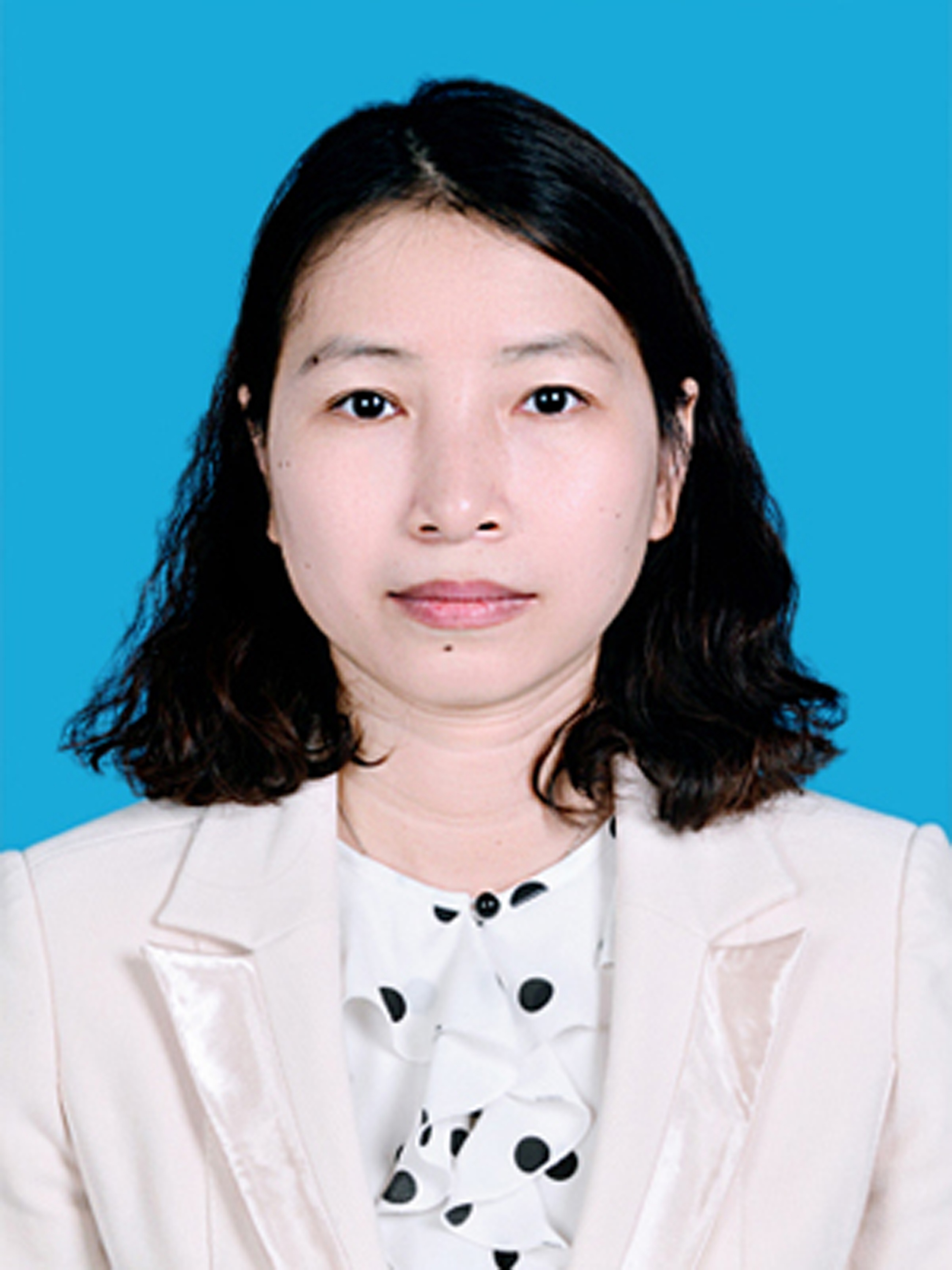 Department of Software EngineeringFaculty of Information TechnologyNha Trang University02 Nguyen Dinh Chieu St., Nha Trang City, VietnamEDUCATIONSchool of Engineering and Technology, Asian Institute of Technology,  ThailandMSc. in Information Management, 2006.VNUHCM-University of Science, Ho Chi Minh City, VietnamB.A. in Information System, 2001.RESEARCH INTERESTSSoftware EngineeringWeb TechnologiesData Science and Computational StatisticsRESEARCH EXPERIENCECollaborator (system analyst) in the scientific research project at provincial level “To build a system of sharing information between
accommodation management organizations and businesses in Khanh Hoa province”, Vietnam, 2015-2017Member of the university research project ”Building an online system for training lecturers on using E-learning tools with Blended learning
model at Nha Trang University”, Vietnam, 2018-2019 TEACHING RESPONSIBILITY Undergraduate:Software Engineering Applications ProgrammingIntroduction to programmingObject Oriented Analysis and Design with UMLSoftware Project Management PUBLICATIONS and PRESENTATIONSBooks:Vo Van Tuan Dung, Le Thi Bich Hang, Pham Van Hai, Microsoft Access, Hong Duc Publisher, 2010, Publishing registration number: 187-2009/CXB/65-29/HĐLe Thi Bich Hang, Object Oriented Analysis and Design with UML, Reference book in Nha Trang University, 2017Le Thi Bich Hang, Introduction to Programming, Reference book in Nha Trang University, 2020Presentations:Le Thi Bich Hang, Applying Topic Maps to construct a system of managing and searching information, The 1st Conference on Information and Communications Technology, Vietnam, December 2015Nguyen Thuy Đoan Trang, Le Thi Bich Hang, Tran Minh Van, Mai Cuong Tho, Solutions on the way of coherent training between schools and businesses (Blended learning model), Conference on Association between universities and enterprises in training high quality human resources, Vietnam, 2019